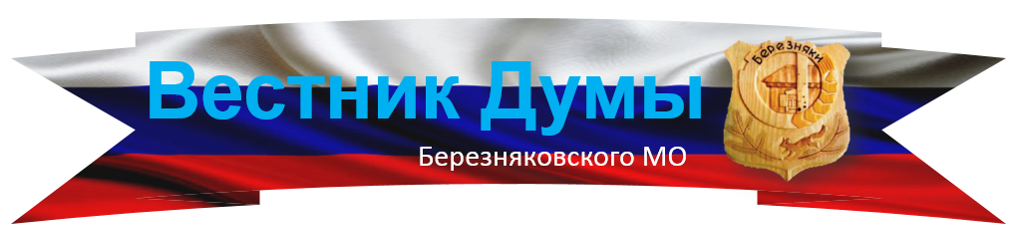 БЕРЕЗНЯКОВСКОГО СЕЛЬСКОГО ПОСЕЛЕНИЯ№ 1 (160) от 31.05.2021г.30.06.2021г. № 226РОССИЙСКАЯ ФЕДЕРАЦИЯИРКУТСКАЯ ОБЛАСТЬНИЖНЕИЛИМСКИЙ МУНИЦИПАЛЬНЫЙ РАЙОНДУМА БЕРЕЗНЯКОВСКОГО СЕЛЬСКОГО ПОСЕЛЕНИЯНИЖНЕИЛИМСКОГО РАЙОНАР Е Ш Е Н И Е«О ВНЕСЕНИИ ИЗМЕНЕНИЙ В РЕШЕНИЕ ДУМЫ БЕРЕЗНЯКОВСКОГО СЕЛЬСКОГО ПОСЕЛЕНИЯНИЖНЕИЛИМСКОГО РАЙОНА "О БЮДЖЕТЕ БЕРЕЗНЯКОВСКОГО МУНИЦИПАЛЬНОГООБРАЗОВАНИЯ НА 2021 ГОД И НА ПЛАНОВЫЙ ПЕРИОД 2022 И 2023 ГОДОВ " ОТ 25.12.2020 Г. № 199" В соответствии со статьей 153 БК РФ, Положением о бюджетном процессе в Новоилимском муниципальном образовании, Уставом Березняковского муниципального образования, Дума Березняковского сельского поселения Нижнеилимского районаРЕШИЛА:Внести в Решение Думы Березняковского сельского поселения Нижнеилимского района от 25.12.2020 года № 199 «О бюджете Березняковского муниципального образования на 2021 год и на плановый период 2022 и 2023 годов» следующие изменения:1. Пункт 1 изложить в следующей редакции:Утвердить основные характеристики бюджета Березняковского муниципального образования на 2021 год:- общий объем доходов бюджета Березняковского муниципального образования в сумме 21 631,7 тыс. рублей, в том числе безвозмездные поступления в сумме 19 311,0 тыс. рублей, из них объем межбюджетных трансфертов, получаемых из других бюджетов бюджетной системы Российской Федерации, в сумме 19 311,0 тыс. рублей;- общий объем расходов бюджета Березняковского муниципального образования в сумме 23 250,4 тыс. рублей;- размер дефицита бюджета Березняковского муниципального образования в сумме 1 618,7 тыс. рублей. Установить, что превышение дефицита бюджета Березняковского муниципального образования над ограничениями, установленными статьей 92.1 Бюджетного кодекса Российской Федерации, осуществлено в пределах суммы снижения остатков средств на счете по учету средств Березняковского муниципального образования в объеме 1 563,7 тыс. руб.Дефицит бюджета Березняковского муниципального образования без учета суммы остатков средств на счете по учету средств бюджета составляет 55,0 тыс. руб. или 2,4 % общего годового объема доходов бюджета поселения без учета общего объема годового объема безвозмездных поступлений.2. Пункт 11 изложить в следующей редакции:Утвердить предельный объем муниципального долга бюджета Березняковского муниципального образования: на 2021 год в сумме 1 160,3 тыс. рублей;на 2022 год в сумме 1 172,8 тыс. рублей;на 2023 год в сумме 1 223,2 тыс. рублей.3. Пункт 15 изложить в следующей редакции:Установить, что в расходной части бюджета Березняковского муниципального образования на 2021 год предусмотрены расходы на предоставление из бюджета Березняковского муниципального образования бюджету муниципального образования «Нижнеилимский район» межбюджетных трансфертов на осуществление части полномочий по решению вопросов местного значения в соответствии с заключёнными соглашениями в объёме 1 436,7 тыс. рублей.4. Приложения № 1, 3, 5, 7, 9, 12 изложить в новой редакции.5. Администрации Березняковского муниципального образования опубликовать настоящее решение Думы Березняковского сельского поселения Нижнеилимского района в СМИ.Глава – Председатель Думы Березняковскогомуниципального образования                                                      А.П. Ефимова30.06.2021г. № 227РОССИЙСКАЯ ФЕДЕРАЦИЯИРКУТСКАЯ ОБЛАСТЬНИЖНЕИЛИМСКИЙ МУНИЦИПАЛЬНЫЙ РАЙОНДУМА БЕРЕЗНЯКОВСКОГО СЕЛЬСКОГО ПОСЕЛЕНИЯРЕШЕНИЕ«О ВНЕСЕНИИ ИЗМЕНЕНИЙ В ПОЛОЖЕНИЕ О ГАРАНТИЯХ ОСУЩЕСТВЛЕНИЯ ПОЛНОМОЧИЙ ГЛАВЫБЕРЕЗНЯКОВСКОГО СЕЛЬСКОГО ПОСЕЛЕНИЯ, ДЕПУТАТА ДУМЫ БЕРЕЗНЯКОВСКОГО СЕЛЬСКОГО ПОСЕЛЕНИЯ УТВЕРЖДЕННОЕ РЕШЕНИЕМ ДУМЫ БЕРЕЗНЯКОВСКОГО СЕЛЬСКОГО ПОСЕЛЕНИЯ НИЖНЕИЛИМСКОГО РАЙОНА ОТ 26.12.2019 ГОДА № 151»В целях детализации порядка предоставления гарантий, в соответствии с Федеральным законом от 06.10.2003 года № 131-ФЗ «Об общих принципах организации местного самоуправления в Российской Федерации», Законом Иркутской области от 17.12.2008 года № 122-ОЗ «О гарантиях осуществления полномочий депутата, члена выборного органа местного самоуправления, выборного должностного лица местного самоуправления в Иркутской области», руководствуясь Уставом Березняковского муниципального образования, Дума Березняковского сельского поселения Нижнеилимского районаРЕШИЛА:1. Внести следующие изменения в Положение                                                                                                                                            о гарантиях осуществления полномочий Главы Березняковского сельского поселения, депутата Думы Березняковского сельского поселения, утвержденное Решением Думы Березняковского сельского поселения Нижнеилимского района от 26.12.2019 года № 151:	1.1. Статью 12 изложить в следующей редакции:	«Статья 12. Порядок назначения и выплаты ежемесячной доплаты к пенсии лицу, осуществлявшему полномочия выборного лица местного самоуправления на постоянной основе 1. Руководствуясь Уставом Березняковского муниципального образования лицу, осуществлявшему полномочия выборного лица местного самоуправления на постоянной основе не менее срока, на который оно было избрано, и имеющему стаж муниципальной службы, продолжительность которого для назначения пенсии за выслугу лет в соответствующем году определяется согласно приложению к Федеральному закону от 15 декабря 2001 года № 166-ФЗ «О государственном пенсионном обеспечении в Российской Федерации», за исключением лиц, полномочия которых прекращены досрочно в связи с отзывом избирателями либо вступлением в законную силу в отношении его обвинительного приговора суда, за счет средств местного бюджета устанавливается ежемесячная доплата к страховой пенсии по старости, страховой пенсии по инвалидности, назначенным в соответствии с Федеральным законом от 28 декабря 2013 года № 400-ФЗ «О страховых пенсиях» (далее - страховая пенсия по старости, страховая пенсия по инвалидности), пенсии, назначенной в соответствии с Законом Российской Федерации от 19 апреля 1991 года № 1032-1 «О занятости населения в Российской Федерации» (далее - пенсия, назначенная в соответствии с Законом Российской Федерации «О занятости населения в Российской Федерации»).2. Ежемесячная доплата к страховой пенсии по старости, страховой пенсии по инвалидности, пенсии, назначенной в соответствии с Законом Российской Федерации «О занятости населения в Российской Федерации» (далее – ежемесячная доплата к пенсии) устанавливается в размере величины прожиточного минимума, установленной в целом по Иркутской области на душу населения на день выплаты доплаты.3. Назначение и выплата ежемесячной доплаты к пенсии, осуществляется в следующем порядке:1) ежемесячная доплата к пенсии назначается к страховой пенсии по старости -  пожизненно, к страховой пенсии по инвалидности - на срок, на который определена инвалидность, к пенсии, назначенной в соответствии с Законом Российской Федерации «О занятости населения в Российской Федерации», - на срок установления данной пенсии;2) ежемесячная доплата к страховой пенсии по старости, страховой пенсии по инвалидности, пенсии, назначенной в соответствии с Законом Российской Федерации «О занятости населения в Российской Федерации» назначается Главе Березняковского сельского поселения, депутату Думы Березняковского сельского поселения по окончании срока их полномочий в случае достижения указанными лицами пенсионного возраста. 4. Назначение ежемесячной доплаты к пенсии производится с первого числа месяца, в котором поступило обращение за назначением ежемесячной доплаты, но не ранее чем со дня возникновения права на нее.	5. Для назначения ежемесячной доплаты к пенсии, лицо, осуществлявшее полномочия выборного лица местного самоуправления на постоянной основе, обращается в соответствующий орган местного самоуправления с заявлением о назначении ему и выплате ежемесячной доплаты к страховой пенсии по старости, страховой пенсии по инвалидности пенсии, назначенной в соответствии с Законом Российской Федерации «О занятости населения в Российской Федерации».6. К заявлению о назначении и выплате ежемесячной доплаты к пенсии прилагаются следующие документы:1) документ, удостоверяющий личность заявителя в соответствии с законодательством Российской Федерации, с приложением его копии;2) согласие заявителя на обработку персональных данных;3) документы, подтверждающие полномочия представителя заявителя и его личность, с копиями в случае подачи документов представителем заявителя;4) справка кадровой службы соответствующего органа местного самоуправления о периодах замещения должностей, включаемых (засчитываемых) в стаж муниципальной службы для назначения ежемесячной доплаты к пенсии;5) заверенная в установленном порядке копия трудовой книжки;6) справка территориального органа Пенсионного фонда Российской Федерации по месту жительства заявителя о назначении соответствующей пенсии;7) реквизиты счета в банке или иной организации для перечисления ежемесячной доплаты к пенсии.7. Выплата ежемесячной доплаты к пенсии лицу, осуществлявшему полномочия выборного лица местного самоуправления на постоянной основе, производится на основании правового акта, изданного соответственно Главой Березняковского сельского поселения, Председателем Думы Березняковского сельского поселения Нижнеилимского района.8. Выплата ежемесячной доплаты к пенсии прекращается в следующих случаях:- назначения в соответствии с законодательством Российской Федерации, Иркутской области пенсии за выслугу лет либо иных ежемесячных выплат, связанных с замещением государственной должности Российской Федерации, должности федеральной государственной службы, государственной должности субъекта Российской Федерации, должности государственной гражданской службы субъекта Российской Федерации, муниципальной должности, должности муниципальной службы;- смерти лица, получающего ежемесячную доплату к пенсии, признания его безвестно отсутствующим, объявление умершим в порядке, установленном федеральными законами. 9. Выплата ежемесячной доплаты к пенсии приостанавливается при замещении лицом, получающим указанную доплату, государственной должности Российской Федерации, должности федеральной государственной службы, государственной должности субъекта Российской Федерации, должности государственной гражданской службы субъекта Российской Федерации, муниципальной должности, должности муниципальной службы со дня ее замещения. После освобождения от указанных должностей выплата ежемесячной доплаты к пенсии возобновляется на прежних условиях либо по заявлению устанавливается вновь.10. Выплата ежемесячной доплаты к пенсии прекращается либо приостанавливается со дня, следующего за днем, в котором наступили указанные события на основании:- распоряжения Администрации Березняковского сельского поселения Нижнеилимского района в отношении Главы Березняковского сельского поселения;- решения Думы Березняковского сельского поселения Нижнеилимского района в отношении депутата Думы Березняковского сельского поселения, осуществляющему полномочия на постоянной основе. 11. В стаж (общую продолжительность) муниципальной службы для назначения ежемесячной доплаты к пенсии включаются периоды работы на:1) должностях муниципальной службы (муниципальных должностях муниципальной службы);2) муниципальных должностях;3) государственных должностях Российской Федерации и государственных должностях субъектов Российской Федерации;4) должностях государственной гражданской службы, воинских должностях и должностях правоохранительной службы;5) иных должностях в соответствии с законом Иркутской области.В стаж муниципальной службы включаются периоды службы (работы), установленные законодательством о порядке исчисления стажа муниципальной службы и зачета в него иных периодов трудовой деятельности для назначения муниципальным служащим пенсии за выслугу лет.Порядок исчисления стажа муниципальной службы и зачета в него иных периодов трудовой деятельности устанавливается законом Иркутской области.12.  Размер ежемесячной доплаты к пенсии подлежит перерасчету при изменении величины прожиточного минимума, устанавливаемого в целом по Иркутской области в расчете на душу населения.	В случае изменения величины прожиточного минимума в сторону уменьшения по сравнению с установленной ранее величиной выплата ежемесячной доплаты к пенсии производится с зачетом излишне выплаченных сумм ежемесячной доплаты, произведенных до издания акта об установлении величины прожиточного минимума.	13.  Ежемесячная доплата к пенсии выплачивается путем зачисления денежных средств на лицевой счет в банке или иной кредитной организации, открытый на имя получателя ежемесячной доплаты к пенсии до 28 числа текущего месяца. 	14. Расходы за услуги банка по зачислению ежемесячной доплаты к пенсии осуществляются за счет средств бюджета Березняковского муниципального образования.	2. Настоящее Решение вступает в силу со дня его официального опубликования и распространяется на правоотношения, возникшие 
с 01 июля 2021 года.	3. Опубликовать настоящее Решение в печатном СМИ «Вестник Березняковского сельского поселения» и разместить на официальном сайте Администрации Березняковского сельского поселения Нижнеилимского района в информационно-телекоммуникационной сети «Интернет».	4. Контроль за исполнением настоящего решения Думы оставляю за собой. Глава поселения - Председатель Думы Березняковского сельского поселения Нижнеилимского района                                                             А.П.Ефимова                                    30.06.2021г. № 228РОССИЙСКАЯ ФЕДЕРАЦИЯИРКУТСКАЯ ОБЛАСТЬНИЖНЕИЛИМСКИЙ МУНИЦИПАЛЬНЫЙ РАЙОНДУМА БЕРЕЗНЯКОВСКОГО СЕЛЬСКОГО ПОСЕЛЕНИЯНИЖНЕИЛИМСКОГО РАЙОНАР Е Ш Е Н И ЕОБ УТВЕРЖДЕНИИ ПОЛОЖЕНИЯ «О НАЗНАЧЕНИИИ ВЫПЛАТЕ ПЕНСИИ ЗА ВЫСЛУГУ ЛЕТ ЗА СЧЁТБЮДЖЕТА БЕРЕЗНЯКОВСКОГО СЕЛЬСКОГО ПОСЕЛЕНИЯГРАЖДАНАМ, ЗАМЕЩАВШИМ ДОЛЖНОСТИ МУНИЦИПАЛЬНОЙ СЛУЖБЫ В ОРГАНАХ МЕСТНОГО САМОУПРАВЛЕНИЯ МУНИЦИПАЛЬНОГО ОБРАЗОВАНИЯ «БЕРЕЗНЯКОВСКОЕ СЕЛЬСКОЕ ПОСЕЛЕНИЕ»Руководствуясь Федеральным законом от 02.03.2007 года № 25-ФЗ «О муниципальной службе в Российской Федерации», Федеральным законом от 17.12.2001 года № 173-ФЗ «О трудовых пенсиях в Российской Федерации», Законом Российской Федерации от 19.04.1991 года № 1032-1 «О занятости населения в Российской Федерации», Законом Иркутской области от 15.10.2007 года 88-ОЗ «Об отдельных вопросах муниципальной службы в Иркутской области», Законом Иркутской области от 15.10.2007 года № 89-ОЗ «О реестре должностей муниципальной службы в Иркутской области и соотношении должностей муниципальной службы и должностей государственной гражданской службы Иркутской области»,  Уставом Березняковского муниципального образования, Дума Березняковского сельского поселения Нижнеилимского районаРЕШИЛА:1. Утвердить Положение «О назначении и выплате пенсии за выслугу лет за счёт бюджета Березняковского сельского поселения гражданам, замещавшим должности муниципальной службы в органах местного самоуправления муниципального образования «Березняковское сельское поселение» (Прилагается).2. Разместить настоящее решение в информационно-коммуникационной сети Интернет на официальном сайте администрации Березняковского сельского поселения Нижнеилимского района и опубликовать в СМИ «Вестник Березняковского сельского поселения».3. Контроль за исполнением настоящего Решения оставляю за собой.Глава поселения - Председатель ДумыБерезняковского сельского поселенияНижнеилимского района                                                                           А.П.ЕфимоваПриложениек решению ДумыБерезняковского сельского поселения Нижнеилимского районаот 30 июня 2021 года № 228ПОЛОЖЕНИЕО НАЗНАЧЕНИИ И ВЫПЛАТЕ ПЕНСИИ ЗА ВЫСЛУГУ ЛЕТ ЗА СЧЕТ СРЕДСТВ БЮДЖЕТА БЕРЕЗНЯКОВСКОГО СЕЛЬСКОГО ПОСЕЛЕНИЯ ГРАЖДАНАМ, ЗАМЕЩАВШИМ ДОЛЖНОСТИ МУНИЦИПАЛЬНОЙ СЛУЖБЫ В ОРГАНАХ МЕСТНОГО САМОУПРАВЛЕНИЯ МУНИЦИПАЛЬНОГО ОБРАЗОВАНИЯ «БЕРЕЗНЯКОВСКОЕ СЕЛЬСКОЕ ПОСЕЛЕНИЕ»ГЛАВА I.ОБЩИЕ ПОЛОЖЕНИЯНастоящее положение принято в соответствии с Федеральным Законом от 2 марта 2007 года № 25-ФЗ «О муниципальной службе в Российской Федерации», Законом Иркутской области от 15 октября 2007 года № 88-оз «Об отдельных вопросах муниципальной службы в Иркутской области, Законом Иркутской области от 15 октября 2007 года № 89-оз «О реестре должностей муниципальной службы в Иркутской области и соотношении должностей муниципальной службы и должностей государственной гражданской службы Иркутской области», Федеральным Законом от 17 декабря 2001 года № 173-ФЗ «О трудовых пенсиях в Российской Федерации» (далее трудовая пенсия по старости, трудовая пенсия по инвалидности соответственно), Законом Российской Федерации от 19 апреля 1991 года № 1032-1 «О занятости населения в Российской Федерации», Законом Российской Федерации от 28 декабря 2013 года № 400-ФЗ, Уставом Березняковского муниципального образования  и устанавливает порядок назначения и выплаты ежемесячной пенсии за выслугу лет за счет средств бюджета Березняковского сельского поселения (далее пенсия за выслугу лет) гражданам, замещавшим должности муниципальной службы в органах местного самоуправления муниципального образования «Березняковское сельское поселение»  (далее органах местного самоуправления).ГЛАВА II.ПРАВО НА ПОЛУЧЕНИЕ ПЕНСИИ ЗА ВЫСЛУГУ ЛЕТ2. УСЛОВИЯ НАЗНАЧЕНИЯ ПЕНСИИ ЗА ВЫСЛУГУ ЛЕТ. 2.1. Граждане, замещавшие должности муниципальной службы в органах местного самоуправления МО «Березняковское сельское поселение», имеют право на пенсию за выслугу лет, выплачиваемую за счет средств бюджета Березняковского сельского поселения при наличии следующих условий:стаж муниципальной службы, продолжительность которого для назначения пенсии за выслугу лет в соответствующем году определяется согласно приложению к Федеральному закону от 23 мая 2016 года № 143-ФЗ «О внесении изменений в отдельные законодательные акты Российской Федерации в части увеличения пенсионного возраста отдельным категориям граждан»;2) увольнение с муниципальной службы органов местного самоуправления муниципального образования «Березняковское сельское поселение», по основаниям, предусмотренным пунктами 1 - 3, 7 - 9 части 1 статьи 77, пунктами 1 - 3 части 1 статьи 81, пунктами 2, 5, 7 части 1 статьи 83 Трудового кодекса Российской Федерации, пунктом 1, а также пунктом 3 части 1 статьи 19 Федерального закона «О муниципальной службе в Российской Федерации», в части указания на пункт 1 части 1 статьи 13, пункт 2 части 1 статьи 14 данного Федерального закона;замещение должности муниципальной службы не менее 12 полных месяцев непосредственно перед увольнением с муниципальной службы, за исключением случаев увольнения в связи с ликвидацией органа местного самоуправления, избирательной комиссии муниципального образования области, сокращением численности или штата муниципальных служащих в органе местного самоуправления, избирательной комиссии муниципального образования области.2.2. Пенсия за выслугу лет устанавливается к трудовой пенсии по старости, трудовой пенсии по инвалидности, назначенным в соответствии с Федеральным Законом от 17 декабря 2001 года № 173-ФЗ «О трудовых пенсиях в Российской Федерации» (далее - трудовая пенсия по старости, трудовая пенсия по инвалидности соответственно), пенсии, назначенной в соответствии с Законом Российской Федерации от 19 апреля 1991 года № 1032-1 «О занятости населения в Российской Федерации» (далее пенсия, назначенная в соответствии  с Законом Российской Федерации «О занятости населения в Российской Федерации»), пенсии назначенной в соответствии с Законом Российской Федерации от 28 декабря 2013 года №400-ФЗ «О страховых пенсиях».2.3. Пенсия за выслугу лет назначается к трудовой пенсии по старости пожизненно, к трудовой пенсии по инвалидности – на срок, на который определена инвалидность, к пенсии, назначенной в соответствии с Законом Российской Федерации от 19 апреля 1991 года № 1032-1 «О занятости населения в Российской Федерации», - на срок установления данной пенсии.2.4. Пенсия за выслугу лет назначается со дня подачи заявления о ее назначении в администрацию Березняковского сельского поселения Нижнеилимского района, но не ранее чем со дня возникновения права на нее.ГЛАВА III.ИСЧИСЛЕНИЕ ПЕНСИИ ЗА ВЫСЛУГУ ЛЕТ3. ИСЧИСЛЕНИЕ СТАЖА МУНИЦИПАЛЬНОЙ СЛУЖБЫ, РАЗМЕРА ПЕНСИИ ЗА ВЫСЛУГУ ЛЕТ, ОСНОВАНИЯ ПЕРЕРАСЧЕТА, ПРЕКРАЩЕНИЯ И ПРИОСТАНОВЛЕНИЯ ВЫПЛАТ.     3.1. Муниципальным служащим при наличии стажа муниципальной службы не менее 15 лет пенсия за выслугу лет назначается в размере 45 процентов от 2,8 суммы должностного оклада и ежемесячной надбавки к должностному окладу за классный чин на день его увольнения с муниципальной службы за вычетом страховой части трудовой пенсии по старости, либо за вычетом трудовой пенсии по инвалидности, либо за вычетом пенсии, назначенной в соответствии с Законом Российской Федерации «О занятости населения в Российской Федерации». За каждый полный год стажа муниципальной службы сверх 15 лет пенсия за выслугу лет увеличивается на 3 процента от 2,8 суммы должностного оклада и ежемесячной надбавки к должностному окладу за классный чин на день его увольнения с муниципальной службы. При этом общая сумма пенсии за выслугу лет и страховой части трудовой пенсии по старости либо общая сумма пенсии за выслугу лет и трудовой пенсии по инвалидности, пенсии, назначенной в соответствии с Законом Российской Федерации «О занятости населения в Российской Федерации», не может превышать 75 процентов от 2,8 суммы должностного оклада и ежемесячной надбавки к должностному окладу за классный чин на день его увольнения с муниципальной службы.При определении размера пенсии за выслугу лет в порядке, установленном абзацем первым настоящего пункта, не учитываются суммы фиксированного базового размера страховой части трудовой пенсии по старости (фиксированного базового размера трудовой пенсии по инвалидности), приходящиеся на нетрудоспособных членов семьи и на увеличение указанного фиксированного базового размера в связи с достижением возраста 80 лет или наличием инвалидности I группы, и суммы, полагающиеся в связи с валоризацией пенсионных прав, предусмотренные Федеральным законом от 17 декабря 2001 года N 173-ФЗ «О трудовых пенсиях в Российской Федерации»3.2 В стаж (общую продолжительность) муниципальной службы включаются периоды работы на:1) должностях муниципальной службы (муниципальных должностях муниципальной службы);2) муниципальных должностях;3) государственных должностях Российской Федерации и государственных должностях субъектов Российской Федерации;4) должностях государственной гражданской службы, воинских должностях и должностях правоохранительной службы (государственных должностях государственной службы);5) иных должностях в соответствии с законом субъекта Российской Федерации.3.3. Порядок исчисления стажа муниципальной службы и зачета в него иных периодов трудовой деятельности устанавливается законом Иркутской области. 3.4 Размер пенсии за выслугу лет определяется с применением районного коэффициента к заработной плате за работу в местностях, приравненных к районам Крайнего Севера, определённых федеральными и областными нормативными правовыми актами.При этом размер пенсии за выслугу лет не может превышать размер пенсии за выслугу лет лица, замещающего соответствующую должность государственной гражданской службы области, определяемую по соотношению должностей муниципальной службы и должностей государственной гражданской службы области в соответствии с законом Иркутской области, и не может быть ниже величины прожиточного минимума, установленной в целом по Иркутской области в расчете на душу населения на день выплаты указанной пенсии. В случае, когда размер пенсии за выслугу лет с учетом районного коэффициента к заработной плате, указанного в абзаце первом настоящего пункта, ниже величины прожиточного минимума, установленной в целом по области в расчете на душу населения, ограничение в отношении общей суммы, определенной в части 3.1. настоящей главы, не применяется.3.5 Пенсия за выслугу лет подлежит перерасчету при изменении размера страховой части трудовой пенсии по старости, либо при изменении размера трудовой пенсии по инвалидности, либо при изменении размера пенсии, назначенной в соответствии с Законом Российской Федерации «О занятости населения в Российской Федерации», а также в иных случаях в соответствии с законодательством.3.6 Пенсия за выслугу лет индексируется при увеличении (индексации) размера должностного оклада и (или) ежемесячной надбавки к должностному окладу за классный чин, установленных муниципальными правовыми актами.3.7 Выплата пенсии за выслугу лет приостанавливается при замещении лицами, получающими указанную пенсию, государственной должности Российской Федерации, должности федеральной государственной службы, государственной должности субъекта Российской Федерации, должности государственной гражданской службы субъекта Российской Федерации, муниципальной должности, должности муниципальной службы со дня ее замещения. После освобождения названных лиц от указанных должностей выплата пенсии за выслугу лет возобновляется на прежних условиях либо по заявлению устанавливается вновь.3.8 Выплата пенсии за выслугу лет прекращается в следующих случаях:назначение в соответствии с законодательством Российской Федерации, субъектов Российской Федерации пенсии за выслугу лет либо иных ежемесячных выплат, связанных с замещением государственной должности Российской Федерации, должности федеральной государственной службы, государственной должности субъекта Российской Федерации, должности государственной гражданской службы субъекта Российской Федерации, муниципальные должности, должности муниципальной службы;смерть лица, получающего указанную пенсию, признание его безвестно отсутствующим, объявление умершим в порядке, установленном федеральными законами. Представитель нанимателя (работодатель) правовым актом принимает решение о прекращении либо приостановлении выплаты пенсии за выслугу лет со дня наступления соответствующего обстоятельства. Выплата пенсии за выслугу лет прекращается со дня, следующего за днем, в котором наступили указанные события. Начисление и выплата пенсии могут быть возобновлены в случае устранения причин, по которым они были приостановлены либо прекращены. 3.9. В случае смерти муниципального служащего, связанной с исполнением им должностных обязанностей, в том числе наступившей после увольнения его с муниципальной службы, члены семьи умершего имеют право на получение пенсии по случаю потери кормильца в порядке, определенном федеральным законом.ГЛАВА IVЗАКЛЮЧИТЕЛЬНЫЕ ПОЛОЖЕНИЯ4.1. Действие настоящего Положения распространяется на лиц, замещавших в соответствии с Уставом Березняковского муниципального образования должности муниципальной службы в структуре органов местного самоуправления МО «Березняковское сельское поселение».4.2. Порядок подачи и рассмотрения заявлений граждан, замещавших должности муниципальной службы в органах местного самоуправления МО «Березняковское сельское поселение», о назначении и выплате пенсии за выслугу лет за счет средств бюджета Березняковского сельского поселения, устанавливается правовым актом руководителя органа местного самоуправления.Приложениек Положению о назначении и выплате пенсииза выслугу лет за счет средств бюджетаБерезняковского сельского поселениягражданам, замещавшим должности муниципальнойслужбы в органах местного самоуправления муниципального образования «Березняковское сельское поселениеСТАЖ МУНИЦИПАЛЬНОЙ СЛУЖБЫ ДЛЯ НАЗНАЧЕНИЯ ПЕНСИИ ЗА ВЫСЛУГУ ЛЕТ30.06.2021г. №229РОССИЙСКАЯ ФЕДЕРАЦИЯИРКУТСКАЯ ОБЛАСТЬНИЖНЕИЛИМСКИЙ РАЙОНДУМА БЕРЕЗНЯКОВСКОГО СЕЛЬСКОГО ПОСЕЛЕНИЯРЕШЕНИЕ«ОБ УТВЕРЖДЕНИИ ПОЛОЖЕНИЯ ОБ ОПЛАТЕ ТРУДА МУНИЦИПАЛЬНЫХ СЛУЖАЩИХ МУНИЦИПАЛЬНОГО ОБРАЗОВАНИЯ БЕРЕЗНЯКОВСКОГО СЕЛЬСКОГО ПОСЕЛЕНИЯ, ОСУЩЕСТВЛЯЮЩИХ ОТДЕЛЬНЫЕ ОБЛАСТНЫЕ ГОСУДАРСТВЕННЫЕ ПОЛНОМОЧИЯ ПО РЕГУЛИРОВАНИЮ ТАРИФОВ НА ТОВАРЫ И УСЛУГИ ОРГАНИЗАЦИЙ КОММУНАЛЬНОГО КОМПЛЕКСА».В соответствии законодательством  о муниципальной службе, Трудовым кодексом РФ, Бюджетным кодексом РФ, Федеральными законами от 6 октября 2003 года № 131 – ФЗ «Об общих принципах организации местного самоуправления в Российской Федерации», Федеральным законом от 02.03.2007 года № 25-ФЗ «О муниципальной службе в Российской Федерации», законом от 27 июля 2004 года  № 79-ФЗ  «О государственной гражданской службе Российской Федерации», Законами Иркутской области от 15 октября 2007 года № 88-ОЗ  «Об отдельных вопросах муниципальной службы в Иркутской области, Постановлением Правительства  Иркутской области от 27.11.2014 года № 599-пп «Об установлением нормативов формирования расходов на оплату труда депутатов, выборных должностных лиц местного самоуправления, осуществляющих  свои полномочия на постоянной основе, муниципальных служащих и содержание органов местного самоуправления муниципальных образований Иркутской области», указом Губернатора Иркутской области от 25 октября 2019 года № 255-уг «О размерах должностных окладов и месячного денежного поощрения государственных гражданских служащих Иркутской области», Постановлением Правительства РФ от 13.05.2013 года № 406 «О государственном регулировании тарифов в сфере водоснабжения и водоотведения», Законом Иркутской области от 6.11.2012 года № 114-оз «О наделении органов местного самоуправления отдельными государственными полномочиями в сфере водоснабжения и водоотведения», руководствуясь  Уставом  Березняковского муниципального образования, Дума Березняковского сельского поселения Нижнеилимского районаРЕШИЛА:1. Утвердить Положение об оплате труда муниципальных служащих муниципального образования Березняковского сельского поселения, осуществляющих отдельные областные государственные полномочия по регулированию тарифов на товары и услуги коммунального комплекса согласно приложению.  2. Настоящее решение распространяется на правоотношения, возникшие с 1 января 2021 года.3. Опубликовать данное решение в Вестнике Березняковского сельского поселения.4. Решение Думы от 29.08.2019 года № 117 «Об утверждения положения об оплате труда муниципальных служащих муниципального образования Березняковского сельского поселения, осуществляющих отдельные областные государственные полномочия по регулированию тарифов на товары и услуги коммунального комплекса» считать утратившим силу.5. Контроль за исполнением решения оставляю за собой. Глава Березняковскогосельского поселения                                                           А.П.ЕфимоваПриложение к Решению Думы Березняковского сельского поселенияНижнеилимского районаот 30 июня 2021 года № 229ПОЛОЖЕНИЕОБ ОПЛАТЕ ТРУДА МУНИЦИПАЛЬНЫХ СЛУЖАЩИХ МУНИЦИПАЛЬНОГО ОБРАЗОВАНИЯ БЕРЕЗНЯКОВСКОГО СЕЛЬСКОГО ПОСЕЛЕНИЯ, ОСУЩЕСТВЛЯЕМЫХ ЗА СЧЁТ СУБВЕНЦИИ НА ОСУЩЕСТВЛЕНИЕ ОТДЕЛЬНЫХ ГОСУДАРСТВЕННЫХ ПОЛНОМОЧИЙ ПО РЕГУЛИРОВАНИЮ ТАРИФОВ НА ТОВАРЫ И УСЛУГИ ОРГАНИЗАЦИЙ КОММУНАЛЬНОГО КОМПЛЕКСА Настоящее Положение разработано в соответствии с Трудовым кодексом РФ, Федеральными законами от 6 октября 2003 года № 131 – ФЗ «Об общих принципах организации местного самоуправления в Российской Федерации»,  законом от 02.03.2007 года № 25-ФЗ «О муниципальной службе в Российской Федерации», законом от 27 июля 2004 года  № 79-ФЗ  «О государственной гражданской службе Российской Федерации», Законами Иркутской области от 15 октября 2007 года № 88-ОЗ  «Об отдельных вопросах муниципальной службы в Иркутской области», от 15 октября 2007 года № 89-ОЗ «О реестре должностей муниципальной службы в Иркутской области и соотношении должностей муниципальной службы и должностей государственной гражданской службы Иркутской области», Уставом  Березняковского муниципального образования, указом Губернатора Иркутской области от 25 октября 2019 года № 255-уг «О размерах должностных окладов и месячного денежного поощрения государственных гражданских служащих Иркутской области»,  Постановлением Правительства РФ от 13.05.2013 года № 406 «О государственном регулировании тарифов в сфере водоснабжения и водоотведения, Законом Иркутской области от 6.11.2012 года № 114-оз «О наделении органов местного самоуправления отдельными государственными полномочиями в сфере водоснабжения и водоотведения», в целях установления единого порядка оплаты труда муниципальных служащих, осуществляющих отдельные государственные полномочия по регулированию тарифов на товары и услуги коммунального комплекса за счёт  субвенции из областного бюджета.ГЛАВА 1. ОБЩИЕ ПОЛОЖЕНИЯСТАТЬЯ 1.  ОПЛАТА ТРУДА МУНИЦИПАЛЬНОГО СЛУЖАЩЕГО1. Оплата труда муниципального служащего, осуществляющего за счёт субвенции    отдельные государственные  полномочия по регулированию тарифов на товары и услуги организаций коммунального комплекса осуществляется с учетом соотносительности основных условий оплаты труда муниципальных служащих и государственных гражданских служащих и производится в виде денежного содержания, которое состоит из должностного оклада муниципального служащего в соответствии с замещаемой им должностью муниципальной службы (далее – должностной оклад), а также следующих  дополнительных выплат:1.1) ежемесячная надбавка к должностному окладу за классный чин;1.2) ежемесячная надбавка к должностному окладу за выслугу лет на муниципальной службе;1.3) ежемесячная надбавка к должностному окладу за особые условия муниципальной службы;1.4) ежемесячное денежное поощрение;1.5) премия за выполнение особо сложных и важных заданий; 1.6) единовременная выплата при предоставлении ежегодного оплачиваемого отпуска; 1.7) материальная помощь.2. Ко всему денежному содержанию муниципальным служащим выплачиваются районный коэффициент в размере 60 процентов и процентная надбавка за стаж работы в приравненных к районам Крайнего Севера местностях в размерах и порядке, установленным федеральным и областным законодательством.3. Денежное содержание муниципальным служащим выплачивается за счет субвенции на осуществление отдельных государственных полномочий по регулированию тарифов на товары и услуги организаций коммунального комплекса в пределах установленного фонда оплаты труда муниципальных служащих (за счёт раздела 0401 «Общеэкономические вопросы»).СТАТЬЯ 2. ПОРЯДОК РЕШЕНИЯ ВОПРОСОВ ДЕНЕЖНОГО СОДЕРЖАНИЯВопросы денежного содержания муниципальных служащих разрешаются правовыми актами представителя нанимателя: главы Березняковского сельского поселения - в отношении муниципальных служащих администрации Березняковского сельского поселения Нижнеилимского района.ГЛАВА 2. ДОЛЖНОСТНОЙ ОКЛАДСТАТЬЯ 3. 	РАЗМЕРЫ ДОЛЖНОСТНЫХ ОКЛАДОВ МУНИЦИПАЛЬНЫХ СЛУЖАЩИХРазмеры должностных окладов муниципальных служащих устанавливаются дифференцированно в соответствии с Законом Иркутской области «О реестре должностей муниципальной службы в Иркутской области и соотношении должностей муниципальной службы и должностей государственной гражданской службы Иркутской области». Увеличение (индексация) должностных окладов муниципальных служащих производится в размерах и сроках, предусмотренных для государственных гражданских служащих.2. Размеры должностных окладов:3. Размер должностного оклада конкретному муниципальному служащему устанавливается в зависимости от замещаемой им должности муниципальной службы и указывается в заключаемом с ним трудовом договоре. ГЛАВА 3. НАДБАВКА К ДОЛЖНОСТНОМУ ОКЛАДУ ЗА КЛАССНЫЙ ЧИН.СТАТЬЯ 4. РАЗМЕРЫ И ПОРЯДОК УСТАНОВЛЕНИЯ ВЫПЛАТЫ НАДБАВКИ ЗА КЛАССНЫЙ ЧИН.1. Ежемесячная надбавка к должностному окладу за классный чин муниципальных служащих устанавливается в соответствии с присвоенным классным чином муниципальной службы правовым актом представителя нанимателя (работодателя) персонально.2. Классные чины указывают на соответствие уровня профессиональной подготовки муниципальных служащих квалификационным требованиям для замещения должностей муниципальной службы.3.  Муниципальным служащим в зависимости от присвоенного классного чина надбавка за классный чин устанавливается в размере:4. Надбавка за классный чин устанавливается в абсолютном размере и выплачивается одновременно с денежным содержанием. При временном заместительстве, совмещения должностей, надбавка за классный чин начисляется по присвоенному классному чину. На надбавку за классный чин начисляется районный коэффициент и процентные надбавки, установленные федеральным законодательством и законодательством Иркутской области.5. Надбавка за классный чин учитывается во всех случаях исчисления среднемесячного денежного содержания муниципального служащего. 6. Выплата ежемесячной надбавки к должностному окладу за классный чин производится с момента присвоения муниципальному служащему классного чина.7. Присвоенный классный чин сохраняется за муниципальным служащим при переводе на иную должность муниципальной службы, увольнении с муниципальной службы, а также при поступлении на муниципальную службу вновь. 8.  Ежемесячная надбавка за классный чин начисляется исходя из должностного оклада муниципального служащего без учета доплат и надбавок и выплачивается ежемесячно с заработной платой. ГЛАВА 4. НАДБАВКА К ДОЛЖНОСТНОМУ ОКЛАДУ ЗА ВЫСЛУГУ ЛЕТ НА МУНИЦИПАЛЬНОЙ СЛУЖБЕДанное Положение регламентирует порядок установления и выплаты надбавок к должностному окладу за выслугу лет лицам, замещающим муниципальные должности муниципальной службы. Для установления ежемесячной надбавки за выслугу лет в стаж муниципальной службы включаются периоды работы, предусмотренные Федеральным законом от 02.03.2007 года № 25-ФЗ «О муниципальной службе в Российской Федерации», Законом Иркутской области от 27.03.2009 года № 13-оз «О должностях, периоды на которых, включаются в стаж муниципальной службы, порядке его исчисления и зачёта в него иных периодов трудовой деятельности».              Положение разработано в соответствии с частью 2 статьи 53 Федерального закона от 6 октября 2003 года № 131-ФЗ «Об общих принципах организации местного самоуправления в Российской Федерации», с учетом статьи 25 Федерального закона от 2 марта 2007 года № 25-ФЗ «О муниципальной службе в Российской Федерации», Закона Иркутской области от 27.03.2009 года № 13-ОЗ, дающего право на установление ежемесячной надбавки к должностному окладу за выслугу лет.СТАТЬЯ 5. РАЗМЕРЫ НАДБАВКИ К ДОЛЖНОСТНОМУ ОКЛАДУ ЗА ВЫСЛУГУ ЛЕТВыплата надбавок к должностному окладу за выслугу лет лицам, замещающим муниципальные должности муниципальной службы, производится ежемесячно дифференцированно в зависимости от общего стажа работы (муниципальной службы), дающего право на получение этой надбавки в следующих размерах: при стаже муниципальной службы от 1 года до 5 лет – 10 процентов;при стаже муниципальной службы от 5 лет до 10 лет – 15 процентов;при стаже муниципальной службы от 10 лет до 15 лет – 20 процентов;при стаже муниципальной службы свыше 15 лет – 30 процентов.СТАТЬЯ 6. ИСЧИСЛЕНИЕ СТАЖА МУНИЦИПАЛЬНОЙ СЛУЖБЫ, ДАЮЩЕГО ПРАВО НА ПОЛУЧЕНИЕ НАДБАВКИ К ДОЛЖНОСТНОМУ ОКЛАДУ ЗА ВЫСЛУГУ ЛЕТ1. Общий стаж замещения муниципальных должностей, дающий право на получение надбавки к должностному окладу за выслугу лет, исчисляется в соответствии с Законом Иркутской области от 27.03.2009 года № 13-оз «О должностях, периоды на которых, включаются в стаж муниципальной службы, порядке его исчисления и зачёта  в него иных периодов трудовой деятельности».2. Периоды работы (службы), не предусмотренные вышеназванным Законом, включаются в стаж муниципальной службы, дающий право на получение надбавки к должностному окладу за выслугу лет, при условии, что опыт и знания по ним необходимы для выполнения должностных обязанностей по замещаемой должности муниципальной службы.СТАТЬЯ 7. ПОРЯДОК УСТАНОВЛЕНИЯ СТАЖА МУНИЦИПАЛЬНОЙ СЛУЖБЫ, ДАЮЩЕГО ПРАВО НА ПОЛУЧЕНИЕ НАДБАВКИ К ДОЛЖНОСТНОМУ ОКЛАДУ ЗА ВЫСЛУГУ ЛЕТ1. Стаж замещения муниципальных должностей для выплаты надбавки за выслугу лет определяется специалистом по кадрам администрации Березняковского сельского поселения Нижнеилимского района и в форме справки направляется в комиссию по установлению стажа замещения муниципальных должностей муниципальной службы, созданную в администрации Березняковского сельского поселения. 2. Состав Комиссии утверждается главой   Березняковского сельского поселения.3. Комиссия подтверждает стаж замещения муниципальных должностей муниципальной службы для выплаты надбавки за выслугу лет по мере поступления документов. На основании решения Комиссии о стаже замещения муниципальных должностей муниципальной службы издается распоряжение главы Березняковского сельского поселения о размере ежемесячной надбавки за выслугу лет.4 Основным документом для определения общего стажа замещения муниципальных должностей муниципальной службы, дающего право на получение ежемесячных надбавок за выслугу лет, является трудовая книжка.5.  Для включения иных периодов работы (службы) в стаж муниципальной службы, дающий право на установление ежемесячной надбавки за выслугу лет, лицо, замещающее муниципальную должность муниципальной службы, обращается с заявлением на имя Главы Березняковского сельского поселения. Заявление муниципального служащего о включении иных периодов трудовой деятельности в стаж муниципальной службы с резолюцией главы Березняковского сельского поселения или представителя нанимателя (работодателя) направляется для рассмотрения в Комиссию.6. При рассмотрении Комиссией заявления о включении иных периодов работы (службы) в первую очередь учитываются   периоды работы (службы) в организациях государственной собственности на руководящих должностях и на должностях, соответствующих специализациям муниципальных должностей муниципальной службы. Специализациям муниципальных должностей муниципальной службы соответствует деятельность по выполнению специальных консультативно-аналитических и организационно- распорядительных функций по направлениям деятельности органов местного самоуправления.7. В случае вынесения решения о включении иных периодов работы (службы) в стаж муниципальной службы, иные периоды работы (службы) включаются в стаж муниципальной службы, оформляется протоколом и передается представителю нанимателя.СТАТЬЯ 8. ПОРЯДОК УСТАНОВЛЕНИЯ И ВЫПЛАТЫ НАДБАВКИ К ДОЛЖНОСТНОМУ ОКЛАДУ ЗА ВЫСЛУГУ ЛЕТ1.1. Ежемесячная надбавка к должностному окладу за выслугу лет устанавливается муниципальному служащему с момента возникновения права на получение или изменение размера этой надбавки, начисляется на должностной оклад без учета доплат и надбавок и выплачивается одновременно с выплатой денежного содержания за соответствующий месяц и учитывается во всех случаях расчета среднего заработка.1.2. Если у работника право на назначение и изменение размера надбавки за выслугу лет наступило в период его пребывания в очередном или дополнительном отпуске, а также в период временной нетрудоспособности, выплата надбавки в новом размере производится после окончания отпуска, временной нетрудоспособности.1.3. Установление надбавки за выслугу лет производится одновременно с изданием распоряжения о приеме на работу на основании распоряжения представителя нанимателя.1.4. При увольнении работника надбавка за выслугу лет начисляется пропорционально отработанному времени, и её выплата производится при окончательном расчете.1.5. Ответственность за своевременный пересмотр у лиц, замещающих муниципальные должности муниципальной службы, размера надбавки за выслугу лет возлагается на кадровую службу Березняковского сельского поселения.1.6. Индивидуальные трудовые споры по вопросам установления стажа муниципальной службы для назначения надбавки за выслугу лет или определения размеров этих выплат рассматриваются в установленном законодательством порядке.ГЛАВА 5. НАДБАВКА К ДОЛЖНОСТНОМУ ОКЛАДУ ЗА ОСОБЫЕ УСЛОВИЯ МУНИЦИПАЛЬНОЙ СЛУЖБЫСТАТЬЯ 9. РАЗМЕРЫ НАДБАВКИ К ДОЛЖНОСТНОМУ ОКЛАДУ ЗА ОСОБЫЕ УСЛОВИЯ МУНИЦИПАЛЬНОЙ СЛУЖБЫ1. Надбавка к должностному окладу за особые условия муниципальной службы устанавливаются в размере:по младшим должностям муниципальной службы – от 30 до 60 процентов должностного оклада.2. Надбавка к должностному окладу за особые условия муниципальной службы устанавливается муниципальному служащему с учетом следующих показателей:сложности работы – выполнение заданий особой важности, ответственности и сложности;напряженности работы – большой объем работы, необходимость выполнения работы в короткие сроки, оперативность принятия решений;специального режима работы – исполнение должностных обязанностей за пределами нормальной продолжительности рабочего времени, исполнение должностных обязанностей временно отсутствующих муниципальных служащих;наличия высоких достижений в работе – квалифицированное и компетентное выполнение заданий, качественное и своевременное исполнение должностных обязанностей, принятие самостоятельных и правильных решений при исполнении должностных обязанностей;участия в нормотворчестве (в случае, если в основные должностные обязанности муниципального служащего, имеющего высшее юридическое образование, входит проведение правовой экспертизы проектов правовых актов, подготовка и редактирование проектов правовых актов и их визирование в качестве юриста или исполнителя);участия в работе комиссий и рабочих групп, образованных в органах городского самоуправления и в сельском поселении;участия в реализации отдельных государственных полномочий, переданных муниципальному образованию.3. Установленный муниципальному служащему размер надбавки к должностному окладу за особые условия муниципальной службы может быть уменьшен в случае снижения либо отпадения одного из показателей, указанных в части 2 настоящей статьи.4. Размер надбавки к должностному окладу за особые условия муниципальной службы снижается до минимального в случаях:а). истечения срока, на который она была установлена в размере, превышающем минимальный;б). отпадения всех показателей, указанных в части 2 настоящей статьи;в). привлечения муниципального служащего к дисциплинарной ответственности.СТАТЬЯ 10. ПОРЯДОК УСТАНОВЛЕНИЯ И ВЫПЛАТЫ НАДБАВКИ К ДОЛЖНОСТНОМУ ОКЛАДУ ЗА ОСОБЫЕ УСЛОВИЯ МУНИЦИПАЛЬНОЙ СЛУЖБЫ1.Надбавка к должностному окладу за особые условия муниципальной службы устанавливается муниципальному служащему на определенный период (как правило, на календарной год) непосредственно по решению главы сельского поселения, и в том же порядке в течение этого периода может изменяться, выплачивается одновременно с выплатой денежного содержания за соответствующий месяц и учитывается во всех случаях расчета среднего заработка.2.Надбавка выплачивается в пределах фонда оплаты труда муниципальных служащих органа местного самоуправления, предусмотренного в местном бюджете на соответствующий финансовый год.3.На надбавку начисляются районный коэффициент и процентная надбавка к заработной плате за работу в местностях, приравненных к районам Крайнего Севера Иркутской области в соответствии с действующим федеральным и областным законодательством.ГЛАВА 6.  ДЕНЕЖНОЕ ПООЩРЕНИЕСТАТЬЯ 11. 	РАЗМЕР ЕЖЕМЕСЯЧНОГО ДЕНЕЖНОГО ПООЩРЕНИЯ1. Размеры ежемесячного денежного поощрения, выплачиваемым муниципальным служащим, устанавливаются дифференцированно по категориям, группам и наименованиям должностей муниципальной службы.         2. Денежное поощрение муниципальным служащим младшей группы устанавливается в размере:      3. Максимальный размер денежного поощрения (2,5 должностных оклада) устанавливается Главой Березняковского сельского поселения муниципальным служащим по согласованию с Думой Березняковского сельского поселения Нижнеилимского района.СТАТЬЯ 12. ПОРЯДОК УСТАНОВЛЕНИЯ И ВЫПЛАТЫ ДЕНЕЖНОГО ПООЩРЕНИЯ1. Ежемесячное денежное поощрение   лицам, замещающим муниципальные должности муниципальной службы, устанавливается с учетом установленного районного коэффициента и процентной надбавки к заработной плате за работу в районах, приравненных к Крайнему Северу, на календарный год, выплачивается одновременно с выплатой денежного содержания за соответствующий месяц и учитывается во всех случаях расчета среднего заработка. 2. Основания выплаты денежного поощрения: 2.1. Ежемесячное денежное поощрение выплачивается пропорционально отработанному времени в отчетном месяце за профессиональное, компетентное исполнение должностных обязанностей, за другие достижения в работе при условии:* соблюдения исполнительской и трудовой дисциплины;* отсутствия обоснованных жалоб от граждан на конкретного работника.2.2. Денежное поощрение не начисляется за период:* временной нетрудоспособности;* нахождения в очередном отпуске, учебном отпуске, отпуске по беременности и родам, отпуске по уходу за ребенком;* отпуска без сохранения заработной платы.2.3. Денежное поощрение выплачивается муниципальным служащим, проработавшим весь месяц, а также проработавшим неполный месяц в связи с выходом на пенсию (по старости, инвалидности), в связи с обучением на курсах повышения квалификации с отрывом от службы по направлению органов местного самоуправления.2.4. Уволившимся муниципальным служащим производится выплата денежного поощрения за фактически отработанное время в данном учетном периоде, кроме случая, предусмотренного в пункте 2.5.2.5. Муниципальным служащим, уволенным по инициативе главы администрации за виновные действия, денежное поощрение не выплачивается.2.6. Муниципальному служащему, на которого наложено дисциплинарное взыскание, в период действия дисциплинарного взыскания денежное поощрение не начисляется.3.Порядок выплаты и размера денежного поощрения регламентируется муниципальными правовыми актами органа местного самоуправления.ГЛАВА 7. ПРЕМИРОВАНИЕ МУНИЦИПАЛЬНЫХ СЛУЖАЩИХСТАТЬЯ 13. ПОРЯДОК НАЗНАЧЕНИЯ, РАЗМЕРЫ И ВЫПЛАТЫ ПРЕМИИ ЗА ВЫПОЛНЕНИЕ ОСОБО СЛОЖНЫХ И ВАЖНЫХ ЗАДАНИЙ1. Основная цель премирования состоит в стимулировании профессионального выполнения муниципальным служащим должностных обязанностей.  2. Премия за выполнение особо сложных и важных заданий производится муниципальному служащему по результатам работы за месяц, выплачивается по распоряжению администрации ежемесячно и учитывается во всех случаях расчёта среднего заработка. Премия   муниципальному служащему назначается в размере двух должностных окладов в год (16 процентов должностного оклада) с учетом установленного районного коэффициента и процентной надбавки к заработной плате за работу в районах, приравненных к Крайнему Северу.3. Премия за выполнение особо сложных и важных заданий выплачивается за фактически отработанное время.4. Размер премии за выполнение особо сложных и важных заданий муниципальному служащему выплачивается за:- личный вклад муниципального служащего в обеспечение выполнения задач и реализации функций, возложенных на администрацию Березняковского сельского поселения Нижнеилимского района;- добросовестное, квалифицированное и качественное исполнение должностных обязанностей, соблюдение исполнительской и трудовой дисциплины;- степень сложности выполнения муниципальным служащим заданий, эффективности достигнутых результатов за определенный период работы;- оперативность и профессионализм муниципального служащего в решении вопросов, входящих в его компетенцию, в подготовке документов, выполнении поручений;- соблюдение установленных сроков для выполнения поручений, добросовестное и качественное выполнение обязанностей, предусмотренных должностной инструкцией;- соблюдение служебного распорядка администрации Березняковского сельского поселения Нижнеилимского района;- соблюдение действующего законодательства, муниципальных правовых актов при исполнении должностных обязанностей;- своевременное и точное исполнение приказов, распоряжений вышестоящих в порядке подчиненности руководителей, отданных в пределах их должностных полномочий;- своевременную и качественную подготовку проектов нормативных правовых актов;-своевременное и полное, в пределах своих должностных обязанностей, рассмотрения обращений граждан и юридических лиц, принятие по ним решений, подготовки ответов в установленном законодательством порядке;- отсутствие обоснованных жалоб на конкретного работника.5. Премирование муниципальных служащих производится за счет денежных средств, предусмотренных в фонде оплаты труда на выплату премий на соответствующий календарный год, а также при экономии фонда оплаты труда на определенный настоящим Положением период.6. Размер премии снижается:- при ненадлежащем исполнении особо важных и сложных заданий – на 5 процентов должностного оклада;- при некачественной подготовке документов, наличии серьёзных замечаний при подготовке документов, материалов, несоблюдении установленных вышестоящим в порядке подчинённости руководителем сроков предоставления оперативных, информационных и отчётных данных – на 10 процентов должностного оклада;- при нарушении сроков или ненадлежащем исполнении служебных документов внешнего, особого и внутреннего контроля, порядка работы со служебной информацией и документацией – на 15 процентов должностного оклада;- при некорректном, грубом отношении к посетителям, несвоевременном и некачественном исполнений поручений главы Березняковского сельского поселения, невыполнении в установленный срок поручений и заданий, определённых на планёрных и рабочих совещаниях – на 20 процентов должностного оклада;- при нарушении режима работы администрации Березняковского сельского поселения, в том числе опоздании на работу без уважительных причин, самовольный уход с работы, нарушении режима секретности, порядка хранения документации, содержащей государственную и иную охраняемую законом  тайну, нарушении правил охраны  труда, противопожарной безопасности, нарушении финансовой  дисциплины, несвоевременном, некачественном предоставлении статистической и бухгалтерской отчётности, несоблюдении целевого использования  бюджетных средств – на 25 процентов  должностного оклада.7. Муниципальный служащий лишается премии полностью:а) при наличии прогула (отсутствия на рабочем месте без уважительных причин более четырёх часов подряд в течение рабочего дня);б) при появлении на работе в состоянии опьянения;в) при наличии неснятого дисциплинарного взыскания.8.Премия не выплачивается за период:-   временной нетрудоспособности;- нахождения в ежегодном основном и дополнительном отпуске, отпуске без сохранения заработной платы, учебном отпуске, отпуске по беременности и родам, отпуске по уходу за ребенком, отпуске без сохранения заработной платы, иных дополнительных отпусках.8. Лицам, уволенным за нарушение трудовой дисциплины, премия не выплачивается.9. Премия за добросовестное выполнение особо важных и сложных заданий назначается муниципальному служащему по результатам работы за месяц на основании распоряжения главы Березняковского сельского поселения и учитывается во всех случаях расчёта среднего заработка.СТАТЬЯ 14. УСЛОВИЯ И РАЗМЕРЫ ЕДИНОВРЕМЕННОЙ ПРЕМИИ В пределах фонда оплаты труда муниципальных служащих, утверждённого на очередной финансовый год, выплачиваются следующие виды единовременных выплат:- единовременная премия за продолжительную службу к юбилейным датам службы (10. 15 и каждые последующие 5 лет) – в размере оклада.- единовременная за безупречную службу в связи с юбилейными датами со дня рождения (50, 55, 60 лет) – в размере оклада.- по результатам текущего года, при экономии фонда оплаты труда, выплачивается единовременная премия.ГЛАВА 8. ЕДИНОВРЕМЕННАЯ ВЫПЛАТА ПРИ ПРЕДОСТАВЛЕНИИ ЕЖЕГОДНОГО ОПЛАЧИВАЕМОГО ОТПУСКАСТАТЬЯ 15. РАЗМЕР ЕДИНОВРЕМЕННОЙ ВЫПЛАТЫ ПРИ ПРЕДОСТАВЛЕНИИ ЕЖЕГОДНОГО ОПЛАЧИВАЕМОГО ОТПУСКАПри предоставлении ежегодного оплачиваемого отпуска муниципальному служащему производится единовременная выплата в размере двух должностных окладов с учетом установленного районного коэффициента и процентной надбавки к заработной плате за работу в районах, приравненных к Крайнему Северу.СТАТЬЯ 16. ПОРЯДОК ПРОИЗВОДСТВА ЕДИНОВРЕМЕННОЙ ВЫПЛАТЫ ПРИ ПРЕДОСТАВЛЕНИИ ЕЖЕГОДНОГО ОПЛАЧИВАЕМОГО ОТПУСКА1. Единовременная выплата при предоставлении ежегодного оплачиваемого отпуска производится до ухода муниципального служащего в ежегодный оплачиваемый отпуск.2. Муниципальным служащим, вступившим в трудовые отношения в течение календарного года, единовременная выплата при предоставлении ежегодного оплачиваемого отпуска производится пропорционально количеству отработанного времени с момента вступления в трудовые отношения до конца календарного года в текущем календарном году. 3. Муниципальным служащим, уволенным в течение календарного года (не отработавшим полного календарного года) и не использовавшим ежегодный оплачиваемый отпуск, единовременная выплата при предоставлении ежегодного оплачиваемого отпуска производится пропорционально числу полных отработанных календарных месяцев в данном рабочем году.4. При неиспользовании ежегодного отпуска в текущем календарном году единовременная выплата при предоставлении ежегодного оплачиваемого отпуска производится в четвёртом квартале текущего года.ГЛАВА 9. МАТЕРИАЛЬНАЯ ПОМОЩЬ К ОТПУСКУ СТАТЬЯ 17.	ОСНОВАНИЯ ОКАЗАНИЯ МУНИЦИПАЛЬНОМУ СЛУЖАЩЕМУ МАТЕРИАЛЬНОЙ ПОМОЩИ1. Выплата материальной помощи муниципальным служащим осуществляется за счет средств, предусмотренных в фонде оплаты труда на выплату материальной помощи на основании личного заявления, как правило, при уходе работника в ежегодный оплачиваемый отпуск либо в иное время в размере одного должностного оклада.2. Муниципальному служащему в течение года может предоставляться материальная помощь  на частичное возмещение расходов в связи со смертью супруги (супруга), родителей, детей, с необходимостью дорогостоящего лечения и приобретения дорогостоящих лекарств, с ущербом от стихийных бедствий и автогенных катастроф, краж личного жизненно важного имущества в крупных размерах), на выплаты близким родственникам умершего муниципального служащего, муниципальному служащему в случае длительной утраты трудоспособности или осуществления ухода за больным родственником в течение длительного периода времени (более 3 недель). СТАТЬЯ 18. РАЗМЕРЫ МАТЕРИАЛЬНОЙ ПОМОЩИ1. Материальная помощь начисляется в размере одного должностного оклада, установленного муниципальному служащему на день выплаты, с учётом установленного районного коэффициента и процентной надбавки к заработной плате за стаж работы в местности, приравненной к районам Крайнего Севера. СТАТЬЯ 19.	ПОРЯДОК ОКАЗАНИЯ МАТЕРИАЛЬНОЙ ПОМОЩИ1. Оказание материальной помощи производится по обоснованному подтверждающими нуждаемость в ней документами заявлению муниципального служащего непосредственно по решению главы сельского поселения.2. Право на получение материальной помощи к отпуску возникает со дня замещения должности.3. Выплата материальной помощи муниципальным служащим оформляется распоряжением главы Березняковского сельского поселения.4. По письменному заявлению муниципального служащего, материальная помощь может быть выплачена при предоставлении ему ежегодного оплачиваемого отпуска. При разделении ежегодного оплачиваемого отпуска муниципального служащего в установленном порядке на части материальная помощь выплачивается один раз в любой из периодов ухода в ежегодный оплачиваемый отпуск, о чем указывается в письменном заявлении о предоставлении ежегодного оплачиваемого отпуска.5. При предоставлении муниципальному служащему в течение календарного года второго ежегодного оплачиваемого отпуска выплата материальной помощи производится на общих основаниях (при предоставлении каждого ежегодного оплачиваемого отпуска).6. В случае неиспользования муниципальным служащим ежегодного оплачиваемого отпуска в текущем календарном году материальная помощь выплачивается в четвертом квартале текущего года.7. Муниципальным служащим, уволенным в течение календарного года (не отработавшим полного календарного года), и не использовавшим ежегодный оплачиваемый отпуск, выплата материальной помощи производится пропорционально числу полных отработанных календарных месяцев в данном рабочем году.ГЛАВА 10. ФОНД ОПЛАТЫ ТРУДАСТАТЬЯ 20. ПРЕДЕЛЬНЫЕ НОРМАТИВЫ РАЗМЕРА ОПЛАТЫ ТРУДА МУНИЦИПАЛЬНЫХ СЛУЖАЩИХ Предельный норматив размера оплаты труда муниципальных служащих определяется суммированием предельных нормативов размера должностного оклада и размера общей суммы надбавок и иных выплат, устанавливаемых муниципальному служащему, и не может превышать количества должностных окладов, предусматриваемых при формировании фонда оплаты труда областных государственных гражданских служащих для выплаты им должностных окладов и предоставления надбавок и иных выплат (без учета ежемесячной надбавки к должностному окладу за работу со сведениями, составляющими государственную тайну, районного коэффициента и процентной надбавки к денежному содержанию, предусмотренных федеральным и областным законодательством) в пределах суммы выделяемых субвенций для оплаты труда муниципальных служащих, осуществляющих отдельные государственные полномочия по регулированию тарифов на товары и услуги коммунального комплекса.СТАТЬЯ 21. ФОРМИРОВАНИЕ ФОНДА ОПЛАТЫ ТРУДА МУНИЦИПАЛЬНЫХ СЛУЖАЩИХ1. При формировании фонда оплаты труда муниципальных служащих органов местного самоуправления предусматриваются следующие выплаты в расчете на год в пределах выделяемой субвенции из областного бюджета:1) должностных окладов – в размере двенадцати должностных окладов;2) надбавка к должностному окладу за классный чин – в размере четырёх должностных окладов;3) надбавки к должностному окладу за выслугу лет – в размере 3,6 должностных окладов;4) надбавки к должностному окладу за особые условия муниципальной службы – в размере 7,2 должностных окладов;5) ежемесячного денежного поощрения к должностному окладу – в размере тридцати должностных окладов;6) премии за выполнение особо сложных и важных заданий – в размере двух должностных окладов; 7) единовременной выплаты при предоставлении ежегодного оплачиваемого отпуска – в размере двух должностных окладов;8) материальной помощи – в размере одного должностного оклада.Фонд оплаты труда муниципальных служащих формируется с учетом районного коэффициента и процентной надбавки к заработной плате за стаж работы в приравненных к районам Крайнего Севера местностях, определённых федеральным и областным законодательством, в пределах суммы выделяемых субвенций для оплаты труда муниципальных служащих, осуществляющих отдельные государственные полномочия по регулированию тарифов на товары и услуги коммунального комплекса.2. Представитель нанимателя вправе перераспределять средства фонда оплаты труда муниципальных служащих между выплатами, предусмотренными частью 1 настоящей статьи.3. Настоящее решение распространяется на правоотношения, возникшие с 1.01.2021 года.Год назначения пенсии за выслугу летСтаж для назначения пенсии за выслугу лет в соответствующем году2021 год17 лет 6 месяцев2022 год18 лет2023 год18 лет 6 месяцев2024 год19 лет2025 год19 лет 6 месяцев2026 год и последующие годы20 летДолжности муниципальной службыРазмер должностного окладаВедущий специалист5049Наименование классного   чинаРазмер ежемесячной надбавки (в процентах к должностному окладу)3-й класс соответствующей группы должностей:секретарь муниципальной службы в Иркутской области 3 класса102-й класс соответствующей группы должностей: секретарь муниципальной службы в Иркутской области 2 класса201-й класс соответствующей группы должностей: секретарь муниципальной службы в Иркутской области 1 класса30Должности муниципальной службыРазмер денежного поощрения(должностных окладов)Ведущий специалист1,0-2,5